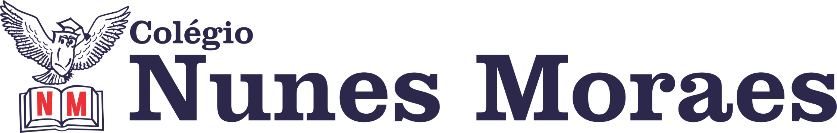 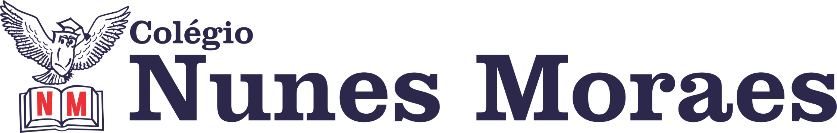 DIA: 24 DE JUNHO DE 2020 - 5°ANO E.F1ªAULA: MATEMÁTICA Componente Curricular: Matemática - Capítulo 8 – Números/Grandezas e Medidas.Objeto de Conhecimento: Interpretação, registro e comparação de números racionais expressos na forma decimal; Resolução de problemas envolvendo números decimais. Medidas de comprimento, massa, temperatura, e capacidade: utilização de unidades convencionais e relações entre as unidades de medida mais usuais; transformação de  unidades de medidas; noção de volume.Aprendizagens Essenciais:Interpretar, registrar e comparar quantidades (comprimentos, massa, capacidade) usando racionais na forma decimal;Reconhecer e utilizar regras do sistema de numeração decimal para ler, escrever, comparar e ordenar números racionais na forma decimal;Resolver situações-problemas com números decimais envolvendo as diferentes medidas: massa, capacidade, comprimento e tempo.Transformar unidades de medidas mais usuais para outras unidades do mesmo sistema.Link da aula: https://youtu.be/NuusvGx75uUPasso 1: (Clique no link e assista a videoaula, pause sempre que achar necessário) Os próximos passos se referem ao detalhamento da videoaula.Passo 2: Acompanhe a apresentação do tema do capítulo 8. Leia atentamente as imagens, textos das páginas de abertura e as questões da seção trocando ideias, na página 80 e 81Passo 3: Acompanhe a introdução ao conteúdo do capítulo, na seção: Comece bem, na página 82 e 83. Fique atento a explanação da professora.Passo 4: Observe a orientação da professora para a atividade de pesquisa da página 84. Mandar a foto da atividade  para o WhatsApp) Quarta-feira – 24/06/2020Lembrando do uso do Google Meet para interação e esclarecimento de dúvidas nos dias de terças e quintas às 10:30. Durante nossa reunião de amanhã faremos uma predição do conteúdo do capítulo 8 de matemática (múltiplos e submúltiplos das unidades de medida: medidas de comprimento).2ªAULA: HISTÓRIA  Componente Curricular: História - Capítulo 8Link da aula: https://youtu.be/BOd5CMlzAfsOlá aluno!Hoje você vai estudar usando um roteiro de estudo. Mas o que é um roteiro de estudo?É um passo a passo pensado para te auxiliar a estudar o assunto da aula em vídeo de uma maneira mais organizada.Fique ligado!O roteiro a seguir é baseado no modelo de ensino a distância, em que você vai estudar usando seu material SAS, a aula em vídeo e WhatsApp.Passo 01 – Relembrar o assunto estudado na aula passada sobre a Mesopotâmia.Passo 02 – Leitura de “A organização da sociedade mesopotâmica” e “A cultura e os saberes mesopotâmicos” da página 44.Passo 03 – Explicação de “A escrita cuneiforme” e “O código de Hamurabi” da página 45. Para conhecer mais sobre O código de Hamurabi, acesse o link: http://qr.portalsas.com.br/1KZuPasso 04 – Leitura de “As religiosidades mesopotâmicas” e “Zigurates: centros do poder” da página 46.Passo 05 – Para compreender melhor as características, as finalidades e as localizações dos diversos zigurates mesopotâmicos, acesse o link: http://qr.portalsas.com.br/1kZ1Passo 06 – Atividades “Agora é com você” da página 47(questões 01 a 04). Orientação: respeite o tempo necessário para preencher a atividade, só faça a correção após compreender e resolver as questões. Mandar a foto deste exercício pelo WhatsApp.Passo 07 – Revisão dos assuntos estudados na aula com leitura do “Para Relembrar” das páginas 48 e 49.Passo 08 – Atividade de casa: História questão 05 da página 47.3ªAULA: PORTUGUÊS Componente Curricular: Português - Capítulo 8Link da aula: https://youtu.be/fuxwW8XDVbYOlá aluno!Hoje você vai estudar usando um roteiro de estudo. Mas o que é um roteiro de estudo?É um passo a passo pensado para te auxiliar a estudar o assunto da aula em vídeo de uma maneira mais organizada.Fique ligado!O roteiro a seguir é baseado no modelo de ensino a distância, em que você vai estudar usando seu material SAS, a aula em vídeo e WhatsApp.Passo 01 – Releitura do “Explore a Estrutura” de poema visual da página 36 do livro Práticas de produção textual.Passo 02 – Orientações para a resolução das etapas de “Planejando o texto”, “Escrevendo o texto” e “Revisando o texto” das páginas 65 a 67 do livro de Língua Portuguesa.Passo 03 – Apresentação de alguns dos poemas visuais escritos pelos alunos das turmas A e B. Transcrição da redação no ANEXO 8(página 63) do livro Práticas de produção textual.Passo 04 – Atividade de casa: Fazer o capítulo 8 da atividade Eureka de Língua Portuguesa. Passo 05 – Mandar pelo WhatsApp as fotos das páginas 65 e 67 de Língua Portuguesa.